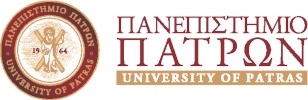 Ημέρα Καριέρας 2023 Πρόγραμμα Σύνδεσμος παρακολούθησης της εκδήλωσης μέσω Zoom: (https://upatras-gr.zoom.us/j/93060904995?pwd=dVJDN2p0WWFQazRsNi8vSkgyTnp0Zz09)Meeting ID: 930 6090 4995
Passcode: 940124Δευτέρα 10-04-2023 Δευτέρα 10-04-2023 10:00 π.μ. 10:10 π.μ.Χαιρετισμός10:10 π.μ. – 10:55 π.μ. Νέες γνώσεις και δεξιότητες στην ψηφιακή εποχήΕπιστημονικός Υπεύθυνος της Πράξης «Γραφείο Διασύνδεσης Πανεπιστημίου Πατρών», Καθηγητής  κ. Δημ. Μούρτζης 10:55 π.μ. – 11:10 π.μ. Επιτυχημένες τεχνικές προσέγγισης της αγοράς εργασίας στη νέα ψηφιακή εποχή (σύνταξη βιογραφικού σημειώματος, συνέντευξη, χρησιμοποίησης της τεχνολογίας στην ανεύρεση θέσεων εργασίας κ.α.)Ηλ. Ηλιόπουλος, ΣυνεργάτηςΤμήματος Υποστήριξης Φοιτητών, Απασχόλησης, Σταδιοδρομίας και Διασύνδεσης 11:10 π.μ. – 11:25 π.μ. GEP GROUP11:25 π.μ. – 11:40 π.μ. DIALECTICA11:40 π.μ. – 11:55 π.μ. NETCOMPANY-INTRASOFT11:55 π.μ. – 12:10 μ.μ. DELOITTE 12.10μ.μ.-12.25μ.μPHAROS LTD